108學年度下學期 圖書館招募志工啦！歡迎國一、國二或高一、高二有服務熱忱或對圖書館事務有興趣的同學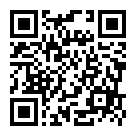 招募訊息:1.招募時間:即日起至3月18日止。2.請以此電子表單(https://forms.gle/ixJDzKvhx2WWJDRa6)報名。3.錄取名單將於3月20日公佈於圖書館最新公告。注意事項如下：1.每星期需選２天中午到圖書館工作，而下午還能應付課程的人。2.有服務熱誠、愛心、認真且遵守各項規定及對圖書館工作有興趣的人。3.工作時間:下午12:35-13:05(可得半小時的志工時數喔!請準時)4.月考期間不需服務。因防疫，請戴口罩。5.值勤當天有事若需請假，請事先告知，無故缺席3次(含)以上者，將取消志工資格。6.志工服務期間，若不遵守秩序、不認真，屢勸不聽者，將取消資格。7.表現特別優秀者於期末另給予獎勵!工作內容：圖書、期刊上架、整書／櫃台借還書/夾報